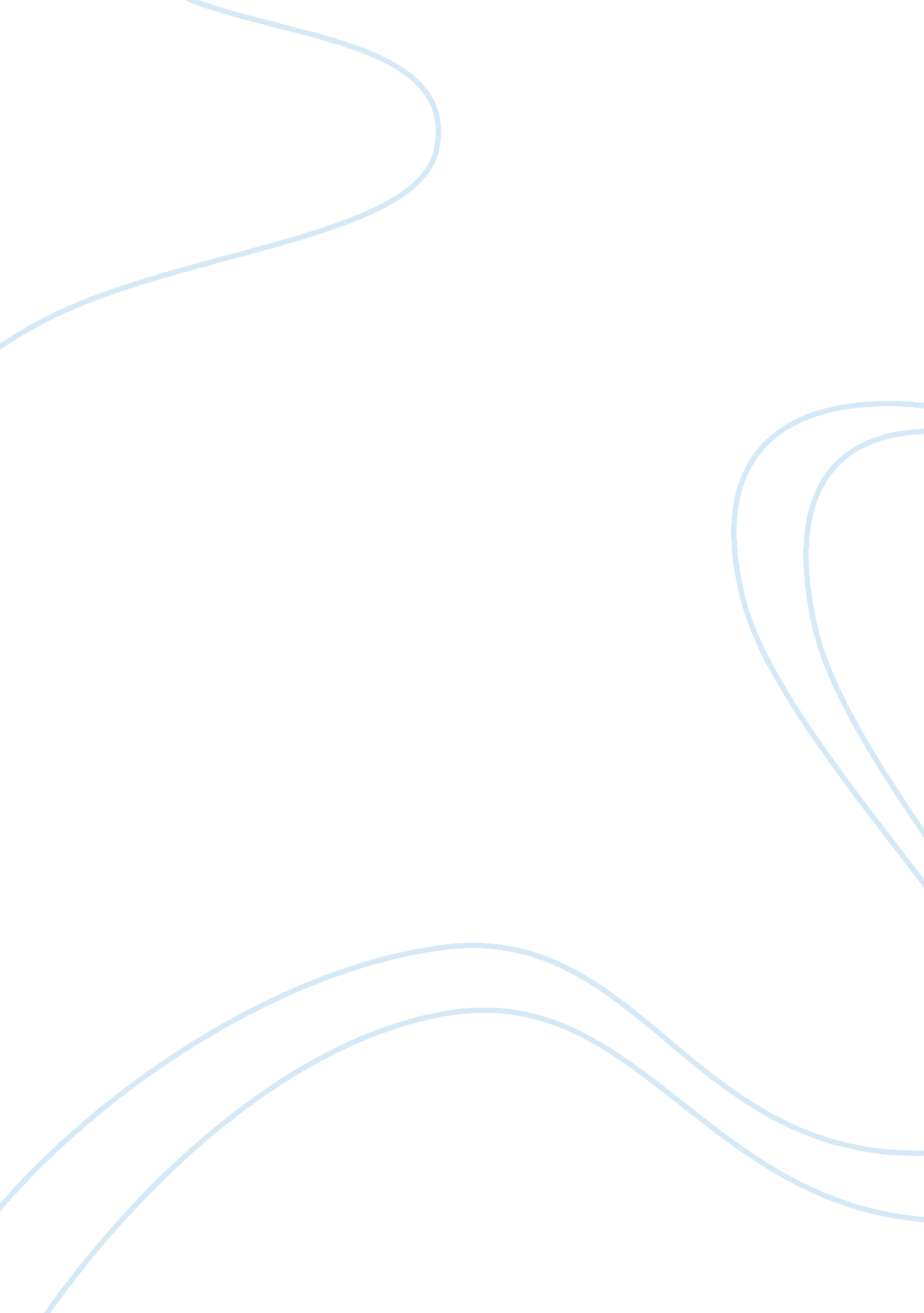 Close the gap between social class sociology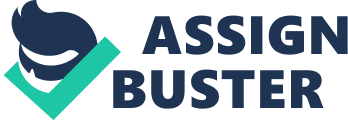 Social category has been a major factor which has an impact on educational attainment. It has been argued that low category households follows a form of low instruction accomplishment. Whereas, kids from center and upper category households tend to be really successful at school. Research suggests that kids with parents in extremely paid professions are more likely to obtain higher classs in their GCSEs, take A degrees and so go on onto university than kids with parents in low paid manual employment. Therefore, it could be argued that a kids ability to go socially nomadic remains inactive, as it is likely that they will go on along the way of their parents. ( REFERENCE ) The research undertaken for this undertaking seeks to find if the same applies to maturate pupils either go toing Bath Spa University or maturate alumnuss known to the research workers. The research will try to look into whether or non there is any correlativity between parental societal category and that of the mature pupils and graduates educational accomplishments. The research will besides research the impression of societal mobility and seek to detect if the topics of the survey believe that they have or will, accomplish societal mobility due to their educational accomplishments. The consequences of this survey, if the result is favorable, could perchance assist to promote other mature pupils from lower socio-economic backgrounds into higher instruction. However, if the consequences seem to hold with old research, which argues that lower income households feel that the costs outweigh the benefits of higher instruction, and hence would non see university, so the research may hold an inauspicious affect and merely reenforce the fact that people feel that a university instruction is merely for the wealthy. The consequences of the survey could enable universities to nail jobs mature pupils face, which could enable them to explicate schemes to promote pupils from lower socio-economic backgrounds to use for a topographic point at university. However the consequences could reenforce the generalization or old research which suggests that kids from working category households are less likely to travel to university and hence deter people from even trying to travel through the application procedure. ( mention ) The consequences could besides assist to detect replies to go on the procedure of shuting the spread between societal category and educational accomplishment. However, if the findings suggests the opposite to already published research, eg, if our findings argue that societal category has no bearing on the educational accomplishment of the topics of the survey, so inquiries would necessitate to be asked as to why our survey appears to differ from the norm. ( mention ) Hypothesis. Does societal category affect educational accomplishment? This research will try to set up a nexus between societal category and educational accomplishment. As already stated in the debut, research ( current and historical ) suggests that low socio-economic position constantly leads to low educational accomplishment. The undermentioned research is intended to look into whether this generalized impression is true of the topics who volunteered to be interviewed for this undertaking. The variables to be measured will be that of ; the societal category of the topics parents and the educational accomplishments of the topic. Following on from this the research will besides try to set up whether or non the single topics have, or expect to accomplish, societal mobility due to their educational accomplishments. Literature reappraisal There are many pieces of research which have attempted to reply the inquiry ‘ does societal category affect educational accomplishment ‘ . Assorted theories have been introduced as to the grounds why kids from lower societal categories appear to make less good academically than their more advantaged equals and as to why at that place seems to be a big spread in the consumption of university topographic points from people from low socio-economic backgrounds. Connor et Al ( 2001 ) found that there was a continuing and “ long standing form of societal exclusion ” of lower category groups in higher instruction. Their research suggests that there are legion factors which lead to the under-representation of the lower categories, including ; household background and support, and fiscal considerations. They besides make the interesting point that over the last 50 old ages statute law has been put in topographic point to guarantee that educational patterned advance is based on ability instead than wealth. However, their research seems to propose that the statute law has non been successful in accomplishing its purposes. Research conducted by Goldthorpe ( 1996 ) agrees with the findings of Connor et Al. goldthorpe provinces that the differences between societal category and educational attainment have changed really small since the beginning of the 1900 ‘ s. It is suggested that kids from lower category households have remained more likely to go forth the instruction system once they have finished their compulsory instruction than their more financially advantaged equals. This could be due to the fact that parents with a higher economic position appear in general to put a higher value on instruction than the parents of kids from the lower categories. It has been suggested that the lower categories place more value on vocational and on the occupation developing instead than higher instruction. There has been research such as that by bowles and gintis ( 1976 ) that suggests that instruction is a signifier of ‘ cultural reproduction ‘ . They argue that the dominant or higher categories use their power to guarantee ‘ social structural reproduction ‘ . Therefore, it is suggested that societal control is maintained by the educational system by working category inequality. In practise schools would non lawfully be allowed to consciously discriminate against kids from lower societal categories. However, there may be unconscious favoritism. For illustration, kids are praised and given inducements such as certifications for stand outing in the schoolroom. Yet the kids more likely to stand out are those from more advantaged households who are able to afford the excess resources such as excursions and books. Following on from this, Goodwin and le expansive ( 1987 ) suggest that those households in greatest demand are non the mark of educational subsidies. They argue that province support for instruction by and large merely helps the more financially advantaged households maintain their ability to come in higher instruction. However, although it could be argued that statute law, schools and support are all colored towards households of higher socio-economic position, Gambetta ( 1987 ) suggests that a kids ability to come in higher instruction is all due to their parents. Gambetta found that the picks parents made comparative to their kids ability was based on their perceived societal category. Therefore working category households were less ambitious with respects to their kids instruction than those of higher socio-economic position. As the above research suggests that societal category affects educational accomplishment in kids, it so has to be asked ‘ does the same apply to adults? ‘ A study on higher instruction and societal category ( Bolton 2010 ) shows historical informations refering how societal category affected university engagement in the early twentieth century. The information shows that the per centum of entrants with male parents who have a manual business, and hence considered working category, were as follows ; 1928-1947 23 % 1955 25 % 1961 25 % As the authorities have introduced statute law to assist shut the spread between societal category and entryway to higher instruction at that place should perchance be additions in these Numberss in more recent times. However, informations from UCAS shows that in 2001 the Numberss were much the same as those shown supra. In 2001 merely 27 % of entrants were from a working category background. However, the study concluded that ; ‘ since the mid 2000 ‘ s ; immature people from disadvantaged countries are well more likely to come in higher instruction ‘ ( Bolton 2010 ) . However, a research paper entitled ‘ Social Class and Higher Education ‘ ( Connor et al 2001 ) commissioned by the Department for Education and Skills ( DfES ) suggests that there are many factors every bit good as societal category that affect possible pupils determinations to come in into higher instruction. The research workers province that ; “ pupils from lower societal category backgrounds take into history a wider scope of issues than their opposite numbers in higher societal category groups when taking the determination to come in higher instruction ” . The countries of concern for those from a working category background included the fiscal facet, nevertheless, they besides raised issues such as experiencing unable to get by with the work load, the application procedure and personal issues such as working during term clip and besides set uping child care. However, the chief issue does look to be that of a fiscal nature. Those from the lower classed either would instead get down paid employment every bit shortly as possible after go forthing mandatory instruction or they feel that the cost of analyzing at university outweighs the benefits. Despite the chief findings of this study being reasonably negative towards higher edication by the lower categories there were some positive facets. The participants of the survey from the lower categories who had decided to come in university did so with the belief that the makings that they would finally derive would intend that their calling preospects and future gaining possible were raised well. The little graduated table research undertaking which follows is slackly based on old research into societal category and higher instruction. If the published research is right so we should happen that societal category does in fact affect educational accomplishments in grownups. If our research corresponds with others, so we should happen that merely about 25 % of our participants who are from working category backgrounds have entered into higher instruction. Methodology. The focal point of this survey was to find whether or non socio-economic position had any impact on educational accomplishment. A series of inquiries were devised to be delivered in either a face to confront interview or by manner of an electronic mail questionnaire, depending on which was more practical, due to distance and clip restraints. Those topics who were asked to answer via electronic mail were asked to react in every bit much item as possible instead than merely yes or no replies. The purpose of the inquiries asked was to find the effects of the topics parents societal category and educational accomplishment on that of their kids. The initial inquiries asked were general inquiries to find the age, sex and location of the interviewee. This was followed by a set of inquiries to set up parental educational accomplishment and societal category. The inquiries besides attempted to set up whether or non their parents attitude towards instruction had any impact on the topics educational picks. The concluding set of inquiries sought to detect the educational accomplishments of the topic and their current or future socio-economic position. aˆ¦aˆ¦aˆ¦aˆ¦. of the topics are undergraduates and aˆ¦aˆ¦aˆ¦aˆ¦ aˆ¦aˆ¦aˆ¦aˆ¦of the questionnaires were completed by manner of face to confront interviews. Another aˆ¦aˆ¦aˆ¦aˆ¦aˆ¦. were conducted via electronic mail questionnaire. The interviews and questionnaires took about 10 proceedingss to finish. All of the persons who were asked to react did so. The determination to utilize interviews and questionnaires was taken because we felt that we could acquire a more unequivocal reply to our hypothesis this manner instead than a simple questionnaire that merely needed yes and no replies. However, there are restrictions when utilizing this method for research. Some of the inquiries which were asked were unfastened to sentiment and besides self-perception. Some of the information was besides 2nd manus as we had asked for information about parents. Once once more, this may non be entirely dependable as the topics were non asked for unequivocal cogent evidence of either their parents, or their ain educational accomplishment or societal position. Therefore, the research is based on the premise that the topics were true in the answering of the inquiries. There are other restrictions. The research was really little graduated table and therefore it could be argued that the sample of topics is non representative of the general population of under alumnuss and alumnuss in the United Kingdom. However, as a usher it could take to similar inquiries being asked on a larger graduated table to enable the theory that societal category does or does non hold an consequence on educational accomplishment, depending on the findings of this research, to be proved or disproved. With respects to the ethical considerations of this research, those who participated were ensured namelessness at all times. No names have been used in the write up of the research and merely the general location and age of the particiants have been documented. All participants were made aware of the grounds for the research and how the information they gave would be used. They were besides informed that a transcript of the finished research undertaking would be made available to them for their blessing, if they so requested, before it would be handed into the university. They were besides made aware that they could retreat their part at any clip before the entry day of the month. Findingss and decision The chief intent of our research undertaking was to find whether or non a on the job category background created a barrier to higher instruction for grownups in the same manner as antecedently mentioned research suggests it has on kids. The research argues that kids of mandatory school age are at a disadvantage educationally if they are from low income households and we wanted to look into as to whether or non this translated into maturity. Our findings seem to propose that low socio economic position does non restrict the opportunities of grownups come ining into higher instruction. Seven out of the 12 subjects interviewed categorised themselves as coming from a working category background and six of them had either gained grades or were analyzing for a grade at the present clip. This translates to about 86 % of people from lower category background come ining into higher instruction, whereas old research has stated that the norm is about 25 % . However the contradiction is likely due to the little graduated table of the undertaking which was undertaken. The other five participants considered themselves to be from a in-between category background and all five had enetered into higher instruction. Therefore, our little graduated table research undertaking seems to propose that there is no disadvantage in a individuals ability to derive makings from university or other higher instruction constitutions based soley on their on the job category background. It could be said that it is an persons ain motive and aspirations, or deficiency of both, that has the most impact on their educational accomplishment, instead than their on the job category background. One of the topics interviewed declared that her parents had ; “ influenced me to travel out and accomplish what I want careless of category, money or background ” . Bing at university as a mature pupil I felt that the result of our research would in fact find that category did non find educational accomplishment. However, it is a really little graduated table undertaking and could non be perceived to be dependable informations which reflects the educational accomplishments based on category for the state as a whole. The information could be seen as colored and undependable as eleven out the 12 subjects interviewed had been, or were presently at, university. Those interviewed were besides known to the research workers. If there had been a wholly random sample of topics from a shopping promenade for illustration at that place would hold perchance been a really different result. I feel that to do the research valid and dependable it would necessitate to be done on a much larger graduated table. The topics interviewed should be selected at random throughout the united land to enable a broad assortment of people and therefore a varied choice of replies, which would perchance in bend produce more valid and dependable informations which would more likely correspond to old research in the same field. British instruction is supposed to be that of meritocracy, but it has been researched ( Bynner and Joshi ( 1999 ) ) that working category kids are still neglecting in instruction, where as their in-between category equals are making good and traveling on to make ‘ A ‘ degrees and travel to University, therefore accomplishing the higher paid occupations. This has non changed since the 1950 ‘ s, even though the British authorities has changed the educational system and introduced new policies such as the abolition of the 11 plus and presenting comprehensive schools or the debut of the National Curriculum in 1988. Some sociologists agree that instruction is of import in society but they have different positions of what working category kids can accomplish. Functionalist believe in meritocracy ; if the kid works difficult plenty so they can be whatever they want to be, where as Marxist believe that everyone has their topographic point, society dictates that the on the job category are at the underside of the ladder and in-between category at the top and accomplish the higher paid occupations. There are many grounds why working category kids fail to make the ‘ top of the ladder ‘ . This is can be down to material want. Working category households do non hold the money to purchase material goods ( Internet Explorer: computing machines, educational plaything, books ) , good quality nutrient or to travel on yearss out or vacations which will spread out they cultural cognition and give them a head start in life. Children by and large live in smaller houses than their in-between category equals and do non hold their ain infinite to concentrate on their school work. Parents of the lower category kids rather frequently merely do non hold the clip to pass with their kids due to preoccupation of their ain jobs ( money, lodging etc ) or working unsociable hours. All this typically means that the kids have an unhealthy diet and hapless life conditions ( moistness, cramping ) lending to illness and absences from school and deficiency of concentration whilst in category. Being hapless besides means that parents do non hold the money… Functionalists claim that instruction benefits society as a whole by learning students values and norms that create societal solidarity. This allows the society to map in harmoniousness. Durkheim claims that instruction creates societal solidarity, where persons start to gain that they belong to a bigger community. This is done by learning pupils norms and values that should be transferred from one coevals to the following. He besides claims that instruction Teachs specializers accomplishments which enables the division of labor in order to carry through occupations such as collaborating to bring forth new points. Marxists have gone against his position by saying that instruction teaches a dominant civilization which merely benefits the opinion category, non society as a whole. Willis surveies have shown that transmittal of norms and values is non ever successful. As pupils tend to reject them by organizing anti-school subcultures. Parsons claims that instruction enables socialisation, where pupils are able to interact with one another. This builds a span between the household and wider society. A kid would hold an ascribed position at place and enter school with it. They realise that in school to obtain position they must accomplish and work difficult themselves. He states that school Teachs many of import basic values, such as accomplishment. We can travel against his position by reasoning that school allows inequality to take topographic point, where pupils do n’t hold the same opportunities in accomplishment. Incorrect provinces that Parsons has an over-socialised position of people. He argues that people are non marionettes of society and therefore are able to travel against the values that are being taught. Davis and Moore claim that instruction allows function allotment, which means that it shifts and sorts pupils harmonizing to their abilities. They argue that the most gifted are given more importance to which creates some sum of inequality but which is rather natural. They stated that there ‘ re a limited figure of gifted people in society who need to be pursued to remain on in instruction and do the most they can. Bowles and Gintis go against this by stating that the instruction system is unjust and that it creates a myth about meritrocracy ( praised harmonizing to ability ) . Bordieu adds onto this by saying that the system favours in-between category kids, non working category kids. Middle category kids are able to afford private tuition and hence accomplish higher. We can besides province that accomplishment is non dependent on abiltities but is dependent on gender, ethnicity and societal category. The system does non give an equal opportunity to each single student. Overall, functionalists merely see the positive facets of instruction and be given to disregard the negative side of it. New Right ‘ s have a similar position to functionalists as they claim that it ‘ s our ain duty to accomplish and work hard, such as some being of course talented than others. It ‘ s non true to state that all cultural groups underachieve. School is blamed by interactionists for the cause of underachievement. This has been recognised in several ways such as the labels that have been put onto pupils by their instructors which causes streaming. Teacher ‘ s labelling creates a self-fulfilling prognostications as pupils tend to accept the labels, this is besides mentioned in the article. We can travel against this position by get downing that pupils do n’t ever accept the given label which has been argued by Mirza. Alternatively they form their ain subculture ; known as retreatist. Therefore instructors tend to disregard them more. This is a strong account but fails to explicate how some pupils already have an anti-school subculture as they enter school. Teachers should be back uping and allow pupils to utilize all chances that they ‘ ve got. Labeling can besides impact a really difficult working pupil and causes those pupils to underperform. “ The map of instruction is to reproduce category divisions between the opinion and working category ” ( Marxism ) . Functionalists, nevertheless, claim that instruction promotes societal mobility because it is a meritrocracy. This means, pupils who work really difficult and set all their attempts into their instruction in order to acquire the best result will be rewarded, by being allocated to elite universities and extremely paid occupations ( Davis and Moore ) . Marxists go against their position by reasoning that the construct of meritocracy is a myth because richness and power dictates pick of best school, university and occupations. Hence, schooling is portion of the ideological province setup ( Althusser ) which socialises false consciousness / hope that anyone can accomplish – in world merely a few can. Furthermore the hierarchy of public and private schools and universities ( eg Russell group ) separates societal categories, occupations and power and maintains category inequality – 80 % of the current Con-Dem forepart bench were educated at public school and elect universities. Degrees are non viewed as equal although the same work goes into a grade from Oxford or Cambridge as in any of the “ lesser ” universities. How can at that place be equality of chance when even those who have equal makings are judged otherwise depending on where they gained such makings? aˆ? This wholly trashes the functionalist claim of equality of chance for all. Marxists like Bowles and Gintis claim that your opportunities of educational success are closely related to the category of your parents. The higher the societal category of your parents so the greater the continuance of your stay in instruction and the higher your makings. In support of this statement, Neo-Marxists like Bourdieu have argued that center and upper category pupils with cultural capital and stuff advantages ( private survey country, travel costs, enrichment money, larning resources ) are schooled at the elite establishments get the highest makings and acquire the highest paid high position occupations. Surveies by Ball, Bowe & A ; Gerwitz and Reay have proved that in-between category parents are privileged and extremely skilled pickers of the best schools and can afford private tuition fees and resettlement whereas working category parents lack the educational cognition ( capital ) and economic wealth ( capital ) and societal contacts ( capital ) to entree high conference tabular array schools. Whereas, working category pupils end up been silt shifted to moo conference tabular array sink schools and achieve poorer consequences as a consequence – therefore category inequalities are reproduced by the authorities policy of unfastened enlisting and the conceptional resources of in-between category parents. Marxists argue that instruction promotes norms and values which benefit the capitalist manner of production. For illustration, the concealed course of study socialises the hereafter labor into an moral principle of obedient difficult work and there is a direct correspondence between the demands of capitalist economy and this function of instruction argue Bowles & A ; Gintis. Functionalists like Durkheim agree that regulations like promptness, subject, working for external wagess, single attempt benefit industry and claim that the internalization of these enables pupils to travel from the particularistic criterions they had in the household to universalistic criterions required for a harmonious but do non see how these soft accomplishments are exploitable because workers are powerless. The school ‘ s concealed course of study Teachs pupils to accept unjust hierarchies, undemocratic determinations ( like course of study content ) and a jug and mug manner of learning where instructors treat pupils like things to pour cognition into. Furthermore, atomization of the course of study besides serves to split up cognition and split the pupils merely like workers on the production line. All of these relationships prepare immature people to accept their place in society – without this correspondence society would merely non run swimmingly – workers would arise and strike. However, Neo-Marxist Willis has criticised the correspondence rule for connoting that working category pupils passively accept the concealed course of study regulations and values. His ethnographic survey of 12 working category 11+ failures shows how the chaps rapidly adopted an anti or antagonistic school or oppositional subculture which openly dissed the school regulations – therefore Marxists can be criticised as being a excessively deterministic – pupils do n’t ever accept the regulations. This is supported by Giroux who claims that schools are sites of ideological battle. Furthermore postmodernists have criticised Marxists for being outdated – they claim that a post-Fordist economic system requires diverse, extremely skilled, intelligent and critical hereafter workers – non inactive living deads. Additionally Marxists ignore the rise of extremist schools like Summerhill or religion schools – Neo-Marxist Giroux supports this statement by claiming that the instruction system is comparatively independent and is non ever shaped by the demands of capitalist economy. Micro interactionist surveies of how stereotyping and labelling affects achievement support macro Marxist theories of category prejudice in the instruction system. Research has shown that instructors are more likely to label in-between category kids as pupils likely to win while they are more likely to label working category kids as failures or riotous. This can take to a self-fulfilling prognostication. Because the instructor believes that a pupil is destined to neglect they fail. This is because they may pass less clip explicating things to the pupil and may besides allow them away with hapless work, possibly even with making no work. This is known as polarization ( Ball ) within the schoolroom which has the consequence of farther polarizing / widening category inequalities. School processes like streaming besides reproduce category inequalities because working category pupils are disproportionately found in the lower watercourses analyzing low position faculty member ( eg foundation or certification ) or vocational classs. Feminists point out that these interactionist surveies besides show how schools reinforce stereotyped gendered capable spheres ( masculine and feminine topics ) which may profit capitalist economy and/or patriarchy – Marxists fail to even see this. Interactionist surveies besides show how racial favoritism creates a self-fulfilling prognostication – once more the Marxists ignore this because they besides place category at the Centre of their analysis and willfully disregard how other facets of inequality are interrelated. Marxists ask the inquiry “ how can you of all time go a member of the capitalist category or even the assorted elites of capitalist society if you lack the cognition of how the system works? How do you go, even if you wanted to, an enterpriser when all you have of all time been taught is to be a worker. As a consequence they are extremely critical of instruction policies which have all failed to cut down category differences in accomplishment. Specifically the continued being of private/public/ independent fee paying schools maps to reproduce the middle class with superior high civilization University Challenge manner cognition ; whilst province schools act as thrusters of debris, forcing pupils into vocational apprenticeships non academic hereafters. Sing province schools they argued that the 1944-1970 ‘ s tripartite system ( which still continues in Northern Ireland ) reproduced category with grammar schools preparing in-between category pupils for leading with university entryway makings whereas secondary modern schools pushed working category 11+ failures into apprenticeships. Marxists are truly critical of vocational makings like GNVQ and developing like modern apprenticeships because they offer low quality preparation – merely suited for low position occupations ( Strathdee ) which restricts occupational mobility because of pay/status division between bluish neckband ( manual/ physical work ) and white neckband ( office ) work. Modern apprenticeships provide cheap labour which employer ‘ s maltreatment and immature people are forced to accept it because their benefits are cut if they refuse developing argues Cohen. Whereas, Finn argues that this sort of preparation is a signifier of suspended life – half manner between proper paid work and meaningless preparation – which serves the map of cut downing unemployment statistics. Marxists besides claim that vocational preparation whipping boy ‘ s young person for doing their ain unemployment but preparation will non itself guarantee economic success since labor costs are much cheaper elsewhere in the universe ( Brown & A ; Lauder ) . In decision, Marxism seems really conspirative with every portion of the instruction system profiting capitalist economy and some of it is really dated. However extremist educationists like Illich and postmodernists do be given to back up the claim that instruction reproduces impotence, individualism/selfishness, instrumental acquisition, nonsense ( all features of disaffection ) and societal stationariness. Wragg draws an analogy between a Victorian steam train ‘ s separate passenger cars and the continued category prejudice in the instruction system – the taking off of EMA/ALG and immense addition in tuition fees has simply served to increase category inequalities. During the 1990 ‘ s there was extremely noticable accomplishment of misss which created a switch in gender attainment in instruction. In comparing ; misss were less likely to make good during the late 1980 ‘ s. They were predicted to obtain no more than one A-Level making and were less likely to travel onto university degree. Suddenly there was a higher rate of accomplishments by misss after a decades clip, it was male childs who were now viewed as the less able. Statisticss clarify that in 2006 misss attained more A-Level makings than male childs did. It is besides found out that adult females get better grades than work forces. You may inquire why there is this sudden alteration. Let ‘ s analyze the implicit in grounds behind these. Feminists arguements point out that the instruction system is extremely patriarchal and chiefly maintained by work forces ; similar to the working environment. Feminists besides argue that instruction is a system that prepares the society for the hereafter work forces. Men do n’t be given to choose for occupations that largely adult females go for which indicates that there is a great gender spread in capable picks at school. Despite teh alterations in gender accomplishment Colley ( 1998 ) argues that the traditional positions of muliebrity and maleness still remained the same. Assorted topics are aimed at different gender groups which means that for illustration nutrient engineering is a capable chiefly aimed at misss for making house work and cookery ; to do them go the ideal housewifes, this is known as the ‘ hidden ‘ course of study as argued by Heaton and Lawson ( 1996 ) . Feminist nevertheless, argue that the gender spread within capable pick and gender pigeonholing continues to be today, as it is belived by society that male childs are a better hereafter work force compared to misss. The grounds for misss ‘ underachievement was argued to be that they are more household focused than male childs are and that did non develop an involvement towards instruction as it was viewed as some patriarchal. They developed so that they can be seen as the traditional adult females in society ( housewife ) . To add another point to the feminist arguement, Norman ( 1988 ) stated that gender stereotyping is present before kids even enter playthings. This is done through the plaything they play with. For illustration Barbie dolls come with kitchen and make-up equipments, which allows them to reenforce their feministic functions and enables them to develop their involvement in going the ‘ ideal ‘ housewife. Another ground that may hold affected a misss ‘ aspiration towards instruction is that educational makings are non viewed every bit of import as love, matrimony and keeping their ain households. Whereas male childs are given playthings that allows them to develop their mathematical and practical constructs. Not merely is gender pigeonholing reinforced through playthings but besides through the media. As a consequence miss may hold valued instruction less than male childs did during the 1980 ‘ s. In the 1990 ‘ s the presence of gender stereotyping was still noticable, nevertheless misss were get downing to be more successful compared to the yesteryear. Not merely in instruction, adult females were by and large traveling frontward within society. For illustration the ‘ Spice Girls ‘ during the 1990 ‘ s displayed female achievements. This may hold been an indicant to function exchanging as females did better than males. Girls are besides defined to be more organized with their work, which enabled to be more successful through the system of coursework ( The 1988 Education Reform Act ) . Girls besides spend more clip at place than male childs which allows them to pass more clip making work. Feminists argue that the course of study should enable success for adult females and let more aid for the less likely adult females. Subsequently in clip adult females were given more aid within the course of study, nevertheless it was still believed that the instruction system was an agent of reproducing gender inequalities. Aspirations for adult females changed from love and matrimony to career and makings ( Sharpe 1994 ) . The success through the debut of coursework may hold been an influential factor leting adult females to accomplish even greater. Women ‘ s motion have lead to an addition in self regard and marks ( Mitsos and Browne 1998 ) , leting adult females to contend for greater equality. It is still believed by women’s rightists that adult females are non to the full viewed euqal to work forces, despite this stating it can be viewed that equality now is better than in comparing to the yesteryear. It is stated that male childs and misss are non treated the same by instructors. Girls are normally praised for their orderly work and visual aspect ( Dale Spender, 1982 ) . 